Scratch is free to download and free to use.  It works on the vast majority of PC and Mac computers, and it even runs on Ubuntu.  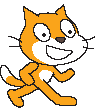 Download ScratchFor  Windows 2000 or XP and later (Vista, 7), Mac OS 10.4 and later, Ubuntu LinuxDownloads Scratch 1.4 at http://info.scratch.mit.edu/Scratch_1.4_DownloadCreate a Scratch Account Create a Scratch Account to upload projects and interact with other Scratchers.  You will need an email to do this.http://scratch.mit.edu/signupLearn Scratch - RemixingThere are lots of ways to learn Scratch.  One of the best is by remixing other projects.  You can open up the Example projects that come with Scratch, play with them and make your own version.   You can download and play with any Scratch project that you find on the Scratch site.  If you change a project in several ways, you may want to upload it to your Scratch account.  Any remixed project always shows who created the original project, so don’t worry about copying someone else’s work when you remix.  You will learn as you play with and change  the code blocks in other people’s projects.  Maybe one day someone will learn from yours!Learn Scratch – TutorialsThere are several online resources to help you get started with Scratch.  You can find these at http://info.scratch.mit.edu/Support .  They include a Get Started guide, video tutorials, FAQs, the Scratch Wiki, a link to the forums and more.  Learn Scratch – Take a Class or Join a ClubLook for local camps and classes that offer “computer animation” or “cartoon animation” classes and find out if they are teaching Scratch.  Consider starting or joining a Scratch Club at your school.  For more information, visit the Scratch website at scratch.mit.edu Keep on Scratching! Alfia Wallace and the San Rafael Scratch TeamFriend me on Scratch! http://scratch.mit.edu/users/alfiaw 